National Survivor User Network (NSUN) 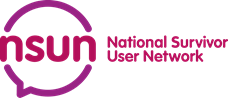 Application formRole: TrusteePlease return this form by 5pm on 16th August 2022By email: info@nsun.org.ukThis information helps us monitor whether we are placing our recruitment advertisements effectively in line with our Equality, Diversity and Inclusion policy.Please also see our Recruitment and Selection policy here.Where did you see this post advertised?Personal detailsPersonal detailsPersonal detailsNamePronounsNameLast nameNameFirst name(s)Contact details Address (including postcode)Contact details Mobile numberContact details EmailOtherOccupationQualificationsRole applying forChair/Treasurer/Trustee (please delete as appropriate- if you want to be considered for more than one role please delete only roles which you are not interested in applying for)ReferencesAll recommendations to the Board will be subject to the receipt of two satisfactory references. Please give the details of two people who would be willing to provide you with a reference. We will only contact referees after interview.ReferencesAll recommendations to the Board will be subject to the receipt of two satisfactory references. Please give the details of two people who would be willing to provide you with a reference. We will only contact referees after interview.ReferencesAll recommendations to the Board will be subject to the receipt of two satisfactory references. Please give the details of two people who would be willing to provide you with a reference. We will only contact referees after interview.Reference 1NameReference 1RelationshipReference 1AddressReference 1TelephoneReference 1EmailReference 2NameReference 2RelationshipReference 2AddressReference 2TelephoneReference 2EmailRehabilitation of Offenders Act 1974Due to the nature of the post for which you are applying, it is regarded as ‘exempt’ from the provisions of the Act and applicants are not entitled to withhold information about convictions which for other purposes are ‘spent’ under the provisions of the Act and, in the event of employment. Successful applicants will need to have a basic Disclosure and Barring (DBS) check.Rehabilitation of Offenders Act 1974Due to the nature of the post for which you are applying, it is regarded as ‘exempt’ from the provisions of the Act and applicants are not entitled to withhold information about convictions which for other purposes are ‘spent’ under the provisions of the Act and, in the event of employment. Successful applicants will need to have a basic Disclosure and Barring (DBS) check.Have you ever been convicted of a criminal offence by a court of law? Yes  No Have you ever been convicted of a criminal offence by a court of law? Yes  No If you answered ‘yes’, please give dates and details of the offence. Having a criminal record will not necessarily be a bar to being a Trustee. NSUN carries out DBS check for all Trustees.Reasonable adjustmentsReasonable adjustmentsPlease describe any reasonable adjustments we could make to the recruitment process to help you apply for the role?Supporting informationPlease indicate why you want to be a trustee of NSUN and how you think your skills and experience would enable you to fulfil the role of a Trustee. For a general Trustee role you should address the items in person specification description for all Trustees (as set out on page 5 of the recruitment pack which can be downloaded via this webpage). You may find it helpful to copy and paste the bullet points into this section and address each one individually where applicable.For the Chair role you should address the items in the person specification description for the Chair (found on page 7 of the Chair recruitment pack which can be downloaded via this webpage under “The role of Chair”). You may find it helpful to copy and paste the bullet points into this section and address each one individually where applicable. For the Treasurer role you should address the items in person specification description for all Trustees and in addition set out your skills and knowledge in respect of the specific treasurer role description (found on page 6 of the Treasurer recruitment pack which can be downloaded via this webpage under “The role of Treasurer”). You may find it helpful to copy and paste the bullet points into this section and address each one individually where applicable. Please indicate within your statement why the work of NSUN particularly interests you. Please limit your supporting statement to two sides of A4 paper. Submitting your supporting statement in an alternative format: if you would prefer, you are welcome to send us a short video or audio file (no longer than 6 minutes) setting out your supporting statement. Skills and ExperienceWe have identified three key areas where there is a need for specific skills and experience within the Board. Please indicate if you think you could bring skills or experience in the following areasSkills and ExperienceWe have identified three key areas where there is a need for specific skills and experience within the Board. Please indicate if you think you could bring skills or experience in the following areasDo you have skills and experience in this area? (delete as appropriate)Experience of serving on boards or committeesYes/noExperience of a senior, leadership, or advisory role in relation to an organisation which is going through a process of change/growthYes/noExperience of key areas around supporting employed staffYes/noDeclaration of eligibility and responsibility and Code of ConductDeclaration of eligibility and responsibility and Code of ConductDeclaration of eligibility and responsibility and Code of ConductDeclaration of eligibility and responsibility and Code of ConductIf your application is successful, prior to be recommended to the AGM to be elected as a Trustee, you will be asked to confirm your eligibility to serve as a trustee, which can be found here. In addition, you will also be asked to agree to sign the Trustees Code of Conduct here.Please sign below to confirm you are willing and able to sign both of these documents. If you are unable to sign either, unfortunately we will not be able to proceed with your application. If your application is successful, prior to be recommended to the AGM to be elected as a Trustee, you will be asked to confirm your eligibility to serve as a trustee, which can be found here. In addition, you will also be asked to agree to sign the Trustees Code of Conduct here.Please sign below to confirm you are willing and able to sign both of these documents. If you are unable to sign either, unfortunately we will not be able to proceed with your application. If your application is successful, prior to be recommended to the AGM to be elected as a Trustee, you will be asked to confirm your eligibility to serve as a trustee, which can be found here. In addition, you will also be asked to agree to sign the Trustees Code of Conduct here.Please sign below to confirm you are willing and able to sign both of these documents. If you are unable to sign either, unfortunately we will not be able to proceed with your application. If your application is successful, prior to be recommended to the AGM to be elected as a Trustee, you will be asked to confirm your eligibility to serve as a trustee, which can be found here. In addition, you will also be asked to agree to sign the Trustees Code of Conduct here.Please sign below to confirm you are willing and able to sign both of these documents. If you are unable to sign either, unfortunately we will not be able to proceed with your application. SignedDateData protection statementData protection statementData protection statementData protection statementI certify that all the information provided in this form is true and accurate the best of my knowledge.I certify that all the information provided in this form is true and accurate the best of my knowledge.I certify that all the information provided in this form is true and accurate the best of my knowledge.I certify that all the information provided in this form is true and accurate the best of my knowledge.SignedDate